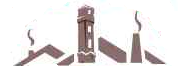 ОБЩЕСТВО С ОГРАНИЧЕННОЙ ОТВЕТСТВЕННОСТЬЮ «Сервисная Коммунальная Компания»ООО «СКК»Юридический адрес (адрес места нахождения): 446552, Самарская область, Сергиевский район, пгт Суходол, ул.Солнечная 2 ИНН/КПП  6381013776/638101001тел./факс(84655)2-64-06,  E-mail: office@mupserg.ruХимико-бактериологическая лабораторияФактический  адрес: 446533, Самарская область, Сергиевский район, п.Серноводск, Промышленная зона, корпус 1.ПРОТОКОЛ ЛАБОРАТОРНЫХ ИСПЫТАНИЙ от        13   июля     2023 г.            Проба воды соответствует/не соответствует санитарным нормам СанПиН 1.2.3685-21                                                        (нужное подчеркнуть)                                                                                                                                               (показатели, если   не соответствует)             Протокол составила и утвердила заведующая лабораторией /                                                                                    /  Назарова В.Д.1. Объект исследования:вода питьевая2. Цель отбора пробы:мониторинг качества питьевой воды3. Место отбора пробы:с. Кармало-Аделяково, ул.Ленина 26 (школа).4. Ф.И.О, должность производящего отбор пробДмитриева Анна Андреевна, пробоотборщик5. Ф.И.О, производящего хим. анализ  пробыАнтонова С.В., Авдеева О.А.6. Ф.И.О, производящего бак. анализ  пробыБаракова Е.Ю., Идрисова А..7. Результаты исследований:Наименованиеопределяемых показателейСанПиН1.2.3685-21Результат испытанийРезультат испытанийРезультат испытанийРезультат испытанийРезультат испытанийРезультат испытанийЕдиницыизмеренияЕдиницыизмеренияЕдиницыизмеренияНормативные документы на методы испытаний12333333444516января13февраля14марта12апреля15мая13июня13июняЗапах20000000баллГОСТ Р 57164-2016, раздел 5ГОСТ Р 57164-2016, раздел 5Привкус20000000баллГОСТ Р 57164-2016, раздел 5ГОСТ Р 57164-2016, раздел 5Цветность200000000градусыГОСТ 31868-2012, метод БГОСТ 31868-2012, метод БМутность2,60000000ЕМФГОСТ Р 57164-2016, раздел 6ГОСТ Р 57164-2016, раздел 6Водородный показатель рН6,0-9,08,187,47,617,697,527,437,43ед. рНПНД Ф 14.1:2:3:4.121-97ПНД Ф 14.1:2:3:4.121-97Жесткость общая	7,07877,276,56,5°ЖГОСТ 31954-2012, метод АГОСТ 31954-2012, метод АПерманганатная окисляемость 5,00,961,61,840,962,641,361,36мг/дм3ГОСТ-55684-2013, раздел 9.1.2, метод БГОСТ-55684-2013, раздел 9.1.2, метод БЖелезо (суммарно)0,3-0,023--0,067--мг/дм3ГОСТ 4011-72, раздел 2ГОСТ 4011-72, раздел 2Общая минерализация (сухой остаток)1000320320200330300400400мг/дм3ГОСТ 18164-72, раздел 3.1ГОСТ 18164-72, раздел 3.1Нитриты 3,0-0,014--0,009--мг/дм3ГОСТ 33045-2014, метод БГОСТ 33045-2014, метод БНитраты 45,0-19,16--1,7--мг/дм3ГОСТ 33045-2014, метод ДГОСТ 33045-2014, метод ДСульфаты 500,0-50--52--мг/дм3ГОСТ 31940-2012, раздел 6ГОСТ 31940-2012, раздел 6Аммиак/аммоний-ион 2,0-0,199--0,317--мг/дм3ГОСТ 33045-2014, раздел 6ГОСТ 33045-2014, раздел 6Фториды1,5-0,218--0,258--мг/дм3ГОСТ 4386-89, раздел 1, вариант АГОСТ 4386-89, раздел 1, вариант АХлориды 350,0-9--8--мг/дм3ГОСТ 4245-72, раздел 2ГОСТ 4245-72, раздел 2Щелочность --7,4--6,5---ГОСТ 31957-2012, раздел 5ГОСТ 31957-2012, раздел 5Микробиологический анализМикробиологический анализМикробиологический анализМикробиологический анализМикробиологический анализМикробиологический анализМикробиологический анализМикробиологический анализМикробиологический анализМикробиологический анализОбщее микробное числоНе более 50119845КОЕ/см3Микробиологический МУК 4.2.1018-01Общие колиформные бактерииОтсутствиене обнне обн9не обнне обнне обнКОЕ/100 см3Микробиологический МУК 4.2.1018-01Escherichia coli (E.coli)Отсутствиене обнне обн9не обнне обнне обнКОЕ/100 см3